INNHOLDINNLEDNING	3HISTORISK & POLITISK SITUASJON	4PROFETEN JESAJA	4STRUKTUR	5FORFATTER	6ARGUMENTER FOR ULIKE FORFATTERE:	7ARGUMENTER FOR PROFETEN JESAJA SOM FORFATTER:	7DOM OG HÅP FOR JERUSALEM KAP. 1-12	8ÅPNING (KAP. 1): EN SMAKEBIT AV TEMAENE I BOKA	82:1-4: MÅLET	85:1-7: SANGEN OM HERRENS VINGÅRD	96 VE-ROP (5:8-23)	9KAP. 6: JESAJAS KALL	9HVA MED OSS?	10KAP. 7: SYRIA OG ISRAEL ANGRIPER JUDA (CA. 735 F.KR.)	10KAP. 7-12: GUD ER TIL Å STOLE PÅ, IKKE NASJONENE.	11KAP. 11: EN KVIST FRA ISAIS STUBBE (DAVIDSKONGEN)	12ANVENDELSE AV KAP. 1-12	12DOM OG HÅP FOR NASJONENE KAP. 13-27	13KAP. 13-23: NASJONENE DØMMES	13KAP. 18, 20: DOM OG HÅP FOR KUSJ	13KAP. 13-23: NASJONENE DØMMES	14KAP. 24-27: HELE JORDEN SKAL DØMMES	14KAP. 13-27: OPPSUMMERING OG ANVENDELSE	15KAP. 28-39: TRUSSELEN FRA ASSYRIA	15KAP. 28-33: IKKE STOL PÅ EGYPT FOR HJELP MOT ASSYRIA	15KAP. 34-35: OPPSUMMERING OG KONKLUSJON TIL KAP. 28-33	16KAP. 36-39: HISKIA SOM EN SOM STOLER PÅ GUD (2. TEST)	17«SÅ GIKK HERRENS ENGEL UT OG SLO I HJEL 185000 MANN I ASSYRERNES LEIR» (37:36)	18KAP. 38-39: HISKIAS HELBREDELSE OG BESØKET FRA BABEL	18LÆRDOMMER FRA KAP. 1-39	19«HVA ER DET DU STOLER PÅ, SIDEN DU KJENNER DEG SÅ TRYGG?»	20GUD HAR FORTSATT KONTROLLEN OG GIR HÅP Kap.  40-48	20HOVEDTEMAER I KAP. 40-48: TRØST OG MOTIVASJON TIL Å TJENE GUD	20«TJENERSANGENE»	211. SANG (42:1-9): RETTFERDIG KONGE	22KAP. 49-55: HERRENS TJENER FULLFØRER GUDS PLAN	222. SANG (49:1-6): PROFET	223. SANG (50:4-9): DISIPPEL	23«TJENERSANGENE»	234. SANG (52:13 - 53:12): PRESTELIG	24HERRENS TJENER: OPPSUMMERING	24KAP. 49-55: EN OPPSUMMERING	25KAP. 56-66: HVORDAN LEVE UT GUDS VILJE	26«KALLER DU DETTE FOR FASTE?» (58:5)	28Hva er egentlig faste?	28KAP. 65-66	28AVSLUTNING	28INNLEDNINGJesaja er den boka i GT som er mest sitert eller henvist til i NT med ca. 600 ulike forekomster, bl.a. mange kjente messianske profetier. Derfor kalles Jesaja noen ganger “det 5. evangeliet”. Jesus brukte også Jesaja mye.Fra 745 f.Kr. var Assyria på offensiven, og Israel visste ikke om det var lurest å alliere seg med Egypt eller Assyria. Jesaja sin oppgave var å få folket til å vende om og stole på Gud framfor politiske allianser og få dem til å innse at deres egentlige problem ikke er fiendene deres, men deres egen synd. Jesaja peker på avgudsdyrkelse, korrupsjon, undertrykkelse av fattige og et generelt opprør mot Gud. All denne ondskapen og uretten skal dømmes og folket må renses for å komme ut igjen på den andre siden som mer trofaste mot Gud. Denne renselsen skjedde ved at Gud lot dem ble tatt i fangenskap av babylonerne i 586-539 f.Kr.Men Jesaja snakker også mye om Guds frelse, både i form av tilbakevending fra eksilet og ved at Messias skal komme. De såkalte "tjenersangene" i kap. 42, 49, 50 og 53 i del 2 (etter eksilet) er ekstra spesielle i denne sammenhengen. Disse avsnittene beskriver en person som er adskilt fra folket og som heller ikke er Jesaja selv, som er en rettferdig konge (42:1-9), en profet (49:1-6) og en lydig disippel som er villig til å lide (50:4-9) og dø og bli et skyldoffer for folkets synder og lovbrudd. Spesielt i den fjerde sangen i 52:13 - 53:12 finner vi usedvanlig konkrete beskrivelser av Jesus, mange hundre år før det skjedde. Boka avsluttes på en storslagen måte med beskrivelsen av det nye, rensede Jerusalem i kap. 65-66, et bilde som også brukes på slutten av Johannes' åpenbaring og dermed hele Bibelen. Her beskrives det endelige målet, hva de som stoler på Gud har i vente. Da skal døden ikke ha makt lenger (65:19-20), og forbannelsen fra 1. Mos 3 skal bli opphevet (65:21). Folkeslagene beskrives som Israels brødre, som bringes til Gud som offergaver. De siste versene av boka beskriver dommen og evigheten. Det er som sagt mye Jesus å finne i Jesaja, men her er noen eksempler: Født av en jomfru og “Gud med oss” for alvor (7:14, 9:6, Matt 1:22-23)En kvist fra Isais stubbe (11:1-10, Rom 15:12, Åp 5:5, 22:16)Den virkelige tilbakevendingen fra eksilet (40:3, Luk 3:4)Herrens lidende tjener (spes. 52:13 - 53:12, Matt 8:17, Mark 10:45, 1 Pet 2:24). Det motsatte av en militær frelser.“Et nådens år fra Herren” kom med Jesus (61:1-2, Luk 4:18-19)"Han bør kalles en evangelist snarere enn en profet fordi han beskriver alle Kristi og Kirkens mysterier så tydelig at du skulle tro at han forfatter en historie om det som allerede har skjedd i stedet for å profetere om det som kommer." Hieronymus (342 - 420 e.Kr.)"…fordi jeg tror at han tydeligere forutsier evangeliet og kallet til hedningene enn de andre." Augustin (354 - 430 e.Kr.)HISTORISK & POLITISK SITUASJONAktiv som profet i Jerusalem (1:1) ca. 740-700 f.Kr. Kommer med profetier til Juda.Assyria på oﬀensiven fra 745 f.Kr.735 f.Kr.: 	Syria og Nordriket (Israel) angriper Juda (kap. 7)732 f.Kr.: 	Assyria tar Syria722 f.Kr:	Assyria tar Nordriket701 f.Kr.: 	Assyria tar alle de 46 befestede byene i Juda, men klarer ikke innta Jerusalem (kap. 36-39)586 f.Kr.: 	Babylon tar Juda og Jerusalem539 f.Kr.: 	Persia tar Babylon og lar Juda vende tilbake fra eksilet"Den relative sikkerheten som Ussia hadde etablert var ikke uten trussel. Selv om de små nasjonene i Levanten først stort sett ikke la merke til det, holdt en formidabel supermakt på å stige i nordøst. Tiglat-Pileser av Assyria hadde rettet blikket mot Egypts skatter, og kongedømmene i Israel og Juda lå rett på hans vei. Assyrias fremvekst og politikken i Kanaan blir like mye bakteppet for Jesajas budskap." Daniel LewisPROFETEN JESAJASønn av Amoz (1:1), dette er ikke den samme personen som profeten Amos. Jødisk tradisjon sier han var en slektning av Ussia, men det er usikkert hvor pålitelig dette er. Ser ut til å ha bodd i Jerusalem.Gift med en «profetinne» (8:3). Minst to sønner med symbolske navn: Sjear-Jasjub («en rest skal vende om») (7:3  10:21-22) og Maher-Sjalal- Hasj-Bas («brått-bytte-raskt-rov») (8:1).Det pseudepigrafiske skriftet Jesajas himmelfart (2. årh. e.Kr.) inneholder tradisjonen om at Jesaja ble saget i to av Kong Manasse siden han ikke ville trekke tilbake budskapet sitt. Mulig at Hebr 11:37 refererer til dette. Finnes også hos Justin Martyr (ca. 100-165 e.Kr.), Tertullian (ca. 160-240 e.Kr.) og i Talmud.STRUKTURDEL 1: SYND OG DOMKap. 1-12: 	Dom og håp for Jerusalem Kap. 1-5 	Introduksjon: ProblemetKap. 6 		Kortversjonen av løsningen (Jesajas kall) Kap. 7-12 	Gud er til å stole på, ikke nasjonene. (1. test)Kap. 13-27: 	Dom og håp for nasjoneneKap. 13-23	Nasjonene dømmesKap. 24-27 	Hele jorden skal dømmesKap. 28-39: 	Trusselen fra AssyriaKap. 28-33 	Ikke stol på Egypt for hjelp mot AssyriaKap. 34-35 	Oppsummering & konklusjon: Edoms vei eller Guds vei? Kap. 36-39 	Hiskia som en som stoler på Gud (2. test)DEL 2: GJENOPPRETTELSEKap. 40-48:	Gud har fortsatt kontrollen og gir håpKap. 40 	Eksilet skal ta slutt Kap. 41-47 	Gud mot avgudeneKap. 48 	Israel er fortsatt troløse, men Gud skal gjøre noe nytt Kap. 49-55: 	Herrens tjener fullfører Guds planKap. 49 	Herrens tjener skal være et lys for nasjoneneKap. 50-53 	Herrens tjener skal avvises og dø som skyldoﬀerKap. 54-55 	Takknemlighet for Herrens rettferdighet for alleKap. 56-66: 	Hvordan leve ut Guds viljeKap. 56-59 	Lev etter Guds karakter, ikke i loviskhet"Kap. 40-55 blir ofte tilskrevet en profet under det babylonske fangenskapet (586-539 f.Kr.) kalt Deutero-Jesaja, «den andre Jesaja». Han må ha stått i tradisjonen fra den første Jesaja. Stemmen i kap. 56-66 tilskrives gjerne en Trito- Jesaja, «tredje Jesaja», men noen mener teksten har samme opphav som kap. 40-55." Bibelselskapet: LitteraturutgavenFORFATTERJesaja eller Jesaja + disiplene hans? (8:16, 29:10-12, 30:8-9)A) Profeten Jesaja skrev hele boken: Det tradisjonelle synet helt fram til 1775, med unntak av et par rabbinere i det 11. og 12. årh.B) Fra 1775:Kap. 1-39: 	«Første Jesaja» — Profeten Jesaja (700-tallet f.Kr.).Kap. 40-55: 	«Andre Jesaja» — En disippel av Jesaja som basert på kap. 1-39 kom med nye profetier (ca. 550 f.Kr.).Kap. 56-66: 	«Tredje Jesaja» — En tredje forfatter som kommer med flere anvendelser av de tidligere profetiene etter at folket er tilbake fra eksilet (ca. 500 f.Kr.)ARGUMENTER FOR ULIKE FORFATTERE:Profetier om en tid lenge etter passer dårlig med profetiens funksjon i samtiden. Kap. 40-66 ville ikke gi mening for Jesajas samtidige. Profetiene knyttes derfor til ulike historiske situasjoner og perioder. Kap. 40-66 fremstår som «anonyme» tekster.«Andre Jesaja» ser på ødeleggelsen av tempelet som fortid. Ville det gi mening for Gud å si det slik før det ble ødelagt?Kyros virker å allerede være identifiserbar (44:28; 45:1,13)Kap. 6 sier at Jesaja skulle profetere helt til en ødeleggelse, men ikke etter dette.Mark 1:2-3 siterer fra Jesaja og Malaki som kun «Jesaja». Kunne ikke hele Jesaja-boka har blitt tillagt Jesaja siden han er hovedprofeten i mer enn halve boka?Når Jesus og NTs forfattere refererer til «Jesaja», menes boka og ikke forfatteren.ARGUMENTER FOR PROFETEN JESAJA SOM FORFATTER:Joh 12:38-41 refererer til både kap. 53 og kap. 6 som «profeten Jesaja». Mest naturlig å forstå dette som personen og ikke boka. Det samme gjelder de andre NT-sitatene fra Jesaja. Også Jesus.Ingen manuskripter har noen deling mellom disse delene.Flere uttrykk går gjennom hele boka. Mer rimelig pga. én forfatter enn at flere forfattere med vilje etterlignet hverandre.Kap. 40-66 har ingen historiske referanser.Kap. 40-55 snakker mye om avgudsdyrkelse, men dette var ikke relevant etter 586 f.Kr. De etter-eksilske bøkene nevner aldri avgudsdyrkelse som en synd etter eksilet.Jesaja kan ha lange budskap til fremtidige generasjoner siden Esek 39-48, Dan 7-12 og Sak 9-14 også gjør dette, og siden han også taler til nasjoner som aldri hørte budskapet (kap. 13-23). 1 Pet 1:10-12 sier at profetene også fikk budskap langt frem i tid som de ikke skjønte helt selv.Å navngi Kyros lenge før er ikke noe problem for Gud, selv om det kanskje er uvanlig. Alternativt: Kyros II (44:28; 45:1, 13) var riktignok konge av Persia 559–530 f.Kr., men bestefaren Kyros I regjerte 652-600 over halve Persia. Altså var en Kyros kjent ca. 70 år før Juda gikk i eksil, og assosiert med det voksende Persia kanskje så tidlig som 670 f.Kr. Hvis legenden om Jesajas død under Manasse (687-643) er troverdig, kan Jesaja ha levd fram til Kyros I.Kap. 13 forutsier Babylons undergang lenge før det skjer, og lenge før Babel ble stormakt. Det sies tydelig at Jesaja selv så dette. Og han sier det samme i 39:6-7.Overskriften i 1:1 gjelder hele boka og gir inntrykk av at hele boka ble til under disse kongene.“The “one Isaiah” position may be the only one that takes the book’s own claims seriously.”  Richard SchultzDOM OG HÅP FOR JERUSALEM KAP. 1-12ÅPNING (KAP. 1): EN SMAKEBIT AV TEMAENE I BOKANy overskrift i 2:1  kap. 1 skilles ut fra det som følgerBeskriver situasjonen: Åndelig frafall, ondskap, tom religion, urett, mord, korrupsjon. (v. 2-23). Boka «rammes inn» av opprør (v. 2 og 66:24)."Hør, dere himler og lytt, du jord, for Herren taler: Barn har jeg fostret og oppdratt, men de har satt seg opp mot meg." v. 2"De skal gå ut og se likene av de menneskene som gjorde opprør mot meg. For dem skal marken ikke dø og ilden ikke slukne. De skal være en gru for alle mennesker." 66:24Det er fortsatt håp (v. 9). De har en mulighet for tilgivelse og gjenopprettelse hvis de er villige og lydige (v. 18-20)Løsningen er en renselse (v. 16, 24-31), både fysisk ved eksilet og åndelig ved Herrens tjener ( 4:4, kap. 53, kap. 65-66).Hovedtema: Gud kaller sitt folk til å stole på ham og bli hans tjenere slik at verden kan kjenne ham og bli reddet.2:1-4: MÅLET«I de siste dager»  ofte messianskFolkeslagene strømmer til Herrens tempelberg  alle mennesker kan komme til tro på Jesus som er oppfyllelsen av tempeletHerrens ord går ut fra Jerusalem  Jesus og apostlenes misjonDømme mellom folkeslag  Jesu gjenkomstIkke lenger krig  Evigheten i fredHvordan kan Gud komme fram til dette målet når folket er så langt borte fra Ham? 5:1-7: SANGEN OM HERRENS VINGÅRDOm Gud og hans folk (v. 7)v. 2, 4: Gud gjorde alt klart for at de skulle bære frukt, men han fikk bare dårlig frukt: Blod og skrik i stedet for rett og rettferd (v. 7)Dommen (v. 5-6): Vil ikke beskytte dem mer, vil bli til en ødemark.6 VE-ROP (5:8-23)De rike og grådige (v. 8)De rike/festende (v. 11-12)De som tror at de skal unnslippe dommen og ser på Gud som sin tjener (v. 18-19)De som snur opp-ned på Guds vilje (v. 20)De som tror at de vet bedre enn Gud (v. 21)De drikkende, korrupte dommerne (v. 22-23)KAP. 6: JESAJAS KALLHvorfor kommer ikke dette før nå i boka?Fordi det ikke skjedde før nå, eller er det plassert her med en teologisk hensikt?Uansett får det en teologisk hensikt - det gir løsningen på problemet i kap. 1-5, som utbroderes videre i boka: Folket må (som Jesaja) innse at de ikke kan gjøre noe med problemet. De må (som Jesaja) bli renset og sonet for, slik at de kan bli sendt.En «hengsel» mellom kap. 1-5 og kap. 7-12 (som det henger kronologisk sammen med)Det året Ussia døde: 740 f.Kr. Etter 52 år på tronen! En ny situasjon for de fleste, og de var spente på kong Ahas og på Assyria.Jesaja ser at den virkelige kongen er Gud selv (v. 5), som fyller hele jorden med sin herlighet. (v. 3) Gud er større enn de fleste har tenkt.Men budskapet vil ikke bli mottatt (v. 9-10)Budskapet skulle vare til eksilet i Babylon (586-539 f.Kr.)Guds storhet og Jesajas/folkets synd (v. 1-5)  kap. 7-39Guds villighet og makt til å utfri sitt folk (v. 6-8)  kap. 40-55Den vanskelige virkeligheten med å være Guds tjenere i uimottagelige omgivelser (v. 9-13)  kap. 56-66HVA MED OSS?«Israels Hellige» brukes 25 ganger i Jesaja (og ellers bare 6 ganger i GT). Det virker som om opplevelsen i kap. 6 preget ham resten av livet. Har Guds hellighet satt et slikt preg på oss?Jesaja måtte forkynne dom slik at en senere generasjon skulle høre budskapet og bli frelst. Er vi villige til å gjøre det Gud vil selv om ingen blir frelst? Er det fristende å si eller forkynne «det som klør i øret» (2. Tim 4:3)?Jesus brukte Jes 6:9-10 om sin egen tjeneste og hvorfor han taler i lignelser (Matt 13:14-15). Jesajas tjeneste pekte fram på Jesu tjeneste, og vi har også et «profetisk budskap» til en verden som ofte ikke vil høre. Hvordan takler vi dette?KAP. 7: SYRIA OG ISRAEL ANGRIPER JUDA (CA. 735 F.KR.)Ahas vil ikke bli med på en koalisjon med Syria og Israel mot Assyria. Resin og Pekah angriper for å avsette Ahas og innsette Tabeels sønn (v. 6) i stedet.Løsningen er å stole på Gud (v. 4-9). Ahas velger Assyria (2. Kg 16:5-9) og andre guder (2. Kg 16:3-4, 10-19).Tegnet: Immanuel («Gud [er] med oss»)Jesus i Matt 1:23, men det skulle jo være et tegn for Ahas…?Syria og Israel skal være borte før gutten vet forskjell på godt og ondt (v. 15-16, 22). Trusselen var borte i 732 f.Kr. da Assyria angrep, det er tre år senere.Var det Jesajas egen sønn? (parallell mellom 7:16 og 8:4)«Jomfru» (gr.) eller «ung kvinne» (hebr.)? Ofte synonymer, men ikke dersom det var Jesajas andre sønn.Immanuel på Jesajas tid var født av en ung kvinne (kanskje var hun jomfru da han ble unnfanget), og han skulle være et tegn på at Gud ville være med dem og redde dem fra fiendene.Jesus ble født av en jomfru (dvs. at hun fortsatt var jomfru da Jesus ble født) og han var virkelig og bokstavelig “Gud med oss” som reddet oss.KAP. 7-12: GUD ER TIL Å STOLE PÅ, IKKE NASJONENE.Gud vil redde dem fra Israel og Syria (7:17-25), men Assyria vil komme over Juda også (8:5-10) ( 701 f.Kr.)Immanuel nevnes igjen i 8:8 og 8:10. Han er landets egentlige konge. ( Messias?) Assyrerne vil ikke klare å ta hele landet, for Gud er med dem. ( 701 f.Kr.)8:11-18: Derfor må de stole på Gud og ikke politiske løsninger.8:19-23: Ikke stol på spådomsånder og guder heller.9:1-2: Galilea var nylig blitt erobret og befolket på nytt av hedninger - og gjennom århundrenes løp ble området gjenstand for vitser og fornærmelser (f.eks. Joh 1:46)."Kan det komme noe godt fra Nasaret?" Joh 1:46Oppfylt når Jesus flytter til Kapernaum (Matt 4:13-16) og setter Galilea på kartet igjen.Han er lyset som stråler fram.9:6-7: Ahas har feilet, men en idealkonge, et barn, vil gjøre ende på all krig og etablere et evig rike med rettferdighet ( Messias).KAP. 11: EN KVIST FRA ISAIS STUBBE (DAVIDSKONGEN)Skog og skogrydding har blitt brukt som metafor for krig flere ganger (2:12-13, 5:5, 7:2, 7:23-25, 10:17-19, 10:33-34).Jesajas budskap skulle vare til bare en stubbe står igjen. Den stubben er en hellig ætt. (6:13, 4:2) Davids «skog» (slekt) ville også hogges ned (dømmes), men håpet var ikke ute for det.Messias vil ha Herrens Ånd (v. 2), skal dømme rettferdig (v. 3-5), bringe fred (v. 6-9a), alle skal kjenne Gud (v. 9b) og folkeslagene skal komme (v. 10).En ny utgang skal finne sted fra hele deres kjente verden (v. 11-16)."Den dagen" (v. 11) ser ut til å peke tilbake på "Den dagen" i vers 10 og sette dette i en Messias-kontekst.Messias er den som samler folkene (v. 10, 12) og Israel & Juda fra de fire verdenshjørner (v. 12).Virker som en åndelig samling ved troen på Jesus (med evt. tilbakevendingen fra eksilet som et frampek)ANVENDELSE AV KAP. 1-12I kap. 12 skal folket takke for frelsen og gjøre Gud og hans gjerninger kjent blant folkene (v. 4-5). På samme måte følger hedningemisjonen i NT av at Messias har kommet (kap. 11). Sier vi som Jesaja: «Jeg! Send meg!»?Ahas stoler på Assyria og gir sølv og gull fra tempelet til assyrerne, kopierer alteret deres og gjør endringer i tempelet av hensyn til assyrerkongen (2 Kong 16:10-18). Når vi stoler på noe annet enn Gud fordi vi er redde, kan det føre til et åndelig kompromiss.«If our greatest treasure - communion with the living God - is safe, of what can we be afraid? Yet we are afraid of so many things. So our fears can serve an important purpose - they show us where we have really located our heart’s treasure. Follow the pathway of the fear back into your heart to discover the things you love more than God.» Tim Keller om Salme 27Hva frykter du? Klarer du å finne ut hva frykten kommer av?DOM OG HÅP FOR NASJONENE KAP. 13-27KAP. 13-23: NASJONENE DØMMES13:1–14:23: Babel skal gå under for mederne pga. ondskap og stolthet, men Israel skal få komme hjem (539 f.Kr.).14:12-15 handler om Babelkongens stolthet — ikke om djevelens fall!«Hvor du er falt fra himmelen, du morgenstjerne…» Latin: "quomodo cecidisti de caelo lucifer…" Lucifer er heller ikke navnet på Satan, dette kommer fra denne feiltolkningen.14:24-27: Assyria skal knuses (605 f.Kr.)14:28-32: Filisterne må ikke glede seg over Assyrias tilsynelatende svakhet (ca. 715 f.Kr.). Det er bare tilflukt å finne på Sion.Kap. 15-16: Moab skal gå under pga. stolthet (715 f.Kr.). Etter det skal en Davidskonge dømme rett.Kap. 17: Damaskus skal bli til en ruin (732 f.Kr.) og Efraim skal miste sin borg fordi de har glemt Gud sin frelser (722 f.Kr.)KAP. 18 og 20: DOM OG HÅP FOR KUSJKap. 18: Ve-rop over KusjKusj = Etiopia og nordlige Sudan. Var ett rike med Egypt fra 715 f.Kr.v. 1-2: "Ve det landet der vinger svirrer, bortenfor elvene i Kusj" (v. 1) Referer "vinger svirrer" til insektssvermene langs Nilen? Eller skip som insekter? Trolig gikk budskapene til Hiskia om å danne allianse mot Assyria.v. 3-6: Gud ser rolig på nasjonenes handlinger og vil stoppe Assyria selv. (701 f.Kr.)v. 7: Håp om frelse for kusjittene. De vil komme til Herrens fjell med gaver.Historisk: At de skal komme til Jerusalem for å søke Gud. Messiansk: At de skal komme til tro på Jesus (2:3-4, 11:11, Apg 8:26-40).KAP. 13-23: NASJONENE DØMMESKap. 19-20: Egypt skal overgis til en mektig konge (671 f.Kr), men mange av egypterne skal vende om til Gud senere og det skal være fred mellom stormaktene Assyria og Egypt.1. Mos 12:3 oppfylles og de skal begge kalles Guds folk sammen med Israel. (Messias)21:1-10: Babel skal falle for Media (539 f.Kr.)21:11-12: Edom? (Kommer tilbake senere…)21:13-16: Arabia? (ødemarken = arab) — skal flykte pga. krigKap. 22: Jerusalem skal tas av en fiende (før 701 f.Kr., 36:3), men folket ser ikke etter Gud som stod bak. Deres perspektiv er det samme som nasjonene, og de dømmes derfor på samme måte.Kap. 23: Tyrus dømmes for sin stolthet (701, 663, 573, 332 f.Kr.) Hvorfor trenger Juda å høre dette?KAP. 24-27: HELE JORDEN SKAL DØMMESHele jorden dømmes, bare en rest slipper unna (24:6).Fiendene går under (25:10-12)Herrens motstandere utslettes (26:11-14)De onde kreftene skal gjøres slutt på (27:1)Kap. 25: Jubel fordi Gud dømmer voldsmenn (v. 1-5) og fordi fremtiden ser lys ut for Guds folk. Herrens festmåltid holdes (v. 6), døden oppslukes (v. 8) og det skal ikke være noen tårer (v. 8).Kap. 26: Fred for de som stoler på Gud (v. 3-4) og som søkte ham da han straﬀet dem (v. 16). De skal nå frem til oppstandelsen fra de døde (v. 19).Kap. 27: Vingården (kap. 5) gjenopprettes (v. 2-3). Israel skal samles fra Assyria til Egypt (v. 12-13, jf. 11:11-16).KAP. 13-27: OPPSUMMERING OG ANVENDELSEOppsummering: Gud kontrollerer nasjonene og vil bruke Assyria til å dømme dem. Ikke engang Egypt kan hjelpe. Assyria skal deretter knuses (av Babel), og Babel vil tas av Media.Poenget: Ikke stol på nasjonene, ikke søk dem for å få hjelp. De har stolt på seg selv og ikke på Gud, og stoltheten deres skal dømmes. Løsningen og eneste mulighet er å vende om til Gud. og bøye seg for ham.Anvendelse:Hvorfor er stolthet og arroganse en synd?Fordi det er selve «grunnsynden» (Rom 1): Man vil ikke bøye seg for Gud.Fordi vi er kalt til å følge etter Jesus i det motsatte: i ydmykhet (Filipperne)Hva betyr det for ditt liv at Gud har kontroll på verdenshistorien?KAP. 28-39: TRUSSELEN FRA ASSYRIAKap. 28-33: Israels ledere ønsker å inngå en allianse med Egypt for å få beskyttelse mot Assyria. Løsningen er å omvende seg og stole på Gud, ikke på Egypt. I stedet for disse lederne loves det en konge som skal regjere i rettferdighet og fred (32:1-8) og at Herren skal være deres konge (33:17-22).Kap. 34-35: Oppsummering og konklusjon. Å stole på denne verden er å velge ødeleggelse (kap. 34) — å stole på Gud er å velge velsignelse (kap. 35).Kap. 36-39: Fortellende tekst om beleiringen i 701 f.Kr. Hiskia er en som stoler på Gud og reddes fra assyrerne.KAP. 28-33: IKKE STOL PÅ EGYPT FOR HJELP MOT ASSYRIAKap. 28: Nordrikets ledere, prester og profeter skal dømmes (722 f.Kr.), men en rest skal slippe unna (v. 1-13). Juda stoler på at løgn og svik vil redde dem fra Assyria, men bare den som stoler på Herren vil ha ro. (v. 14-22).Kap. 29: Jerusalem skal angripes fordi de ikke har hørt på profetene (v. 11-12). De har en religiøs fasade pga. «det rette oﬀerstedet», men de er langt borte fra Gud (v. 13) og stoler ikke på ham (v. 15-16).Dommen kommer, og de hjelpeløse og fattige skal juble (v. 17-24).Kap. 30: Juda er trassige barn (v. 1, 9, 1:2, 66:24) og stoler på Egypt i stedet for Gud. Men Egypt kan ikke hjelpe. Eneste løsning er å vende om og holde seg i ro i tillit til Gud (v. 15). Dommen vil føre til omvendelse (v. 19-22) og gjenopprettelse (v. 23-26). Gud vil også slå Assyria (v. 27-33).Kap. 31: Ve dem som stoler på Egypt i stedet for på Gud. De må vende om til den eneste som kan hjelpe.Kap. 32-33: Det kommer en nød før frelsen — om de setter sitt håp til Herren (32:1-2) som sin konge (33:22).KAP. 34-35: OPPSUMMERING OG KONKLUSJON TIL KAP. 28-33(En parallell til kap. 24-27 som en konklusjon til kap. 13-23)Kontrast: Et fruktbart land blir til ørken (kap. 34), og en ørken blir til en hage (kap. 35)KAP. 34: EDOMS VEI (ØRKEN)Hele jorden skal dømmes og bli til en ødemark. Edom representerer «anti-Israel» og dermed alle nasjoners motstand mot det Gud gjør i verden. (4. Mos 20:14-21)Arrogante mennesker kan ikke bli stående foran Gud. Derfor ingen vits i å stole på politiske allianser med en nasjon.Å alliere seg med nasjonene er å velge en ørken. Å ville være uavhengig av Gud og bygge våre egne riker på jorden er å redusere oss selv til ødeleggelse.KAP. 35: GUDS VEI (HAGE)De som ikke følger nasjonenes vei, men velger å vente på og stole på Gud, selv om det er i en ørken, vil oppdage Den hellige veien tilbake til Sion.Kanskje både tilbake fra Babylon (v. 5-7, etter at Gud dømmer nasjonene ved Assyria i kap. 28-33) og messiansk (v. 8-10, Matt 11:2-5).Å stole på Gud er å velge en hage med overflod, velsignelse og hellighet.KAP. 36-39: HISKIA SOM EN SOM STOLER PÅ GUD (2. TEST)Ahas allierte seg med Assyria (2 Kong 16:7). Hiskia «arver» dette og gjør opprør (2 Kong 18:7). Dette fører til at assyrerne angriper i 701 f.Kr. (2 Kong 18:17)Alle andre har blitt beseiret av assyrerne og nå trues Juda av en enorm hær. Hærføreren spør Hiskia: «Hva er det du stoler på, siden du kjenner deg så trygg?» (36:4)Hevder at Egypt ikke kan stoles på (v. 6)Prøver å få Hiskia til å tvile på om det var rett å rive ned altrene og oﬀerhaugene (v. 7, 2 Kong 18:4)Tilbyr en økonomisk belønning? Kanskje mest for å poengtere at Hiskia ikke har mange folk (v. 8)Kanskje verst av alt: De hevder at Israels Gud har bedt dem ødelegge Juda (v. 10)Snakker judeisk slik at folket skal høre det og gjøre opprør mot Hiskia. (v. 11-20)Hevder at ingen andre guder har klart å redde sine land fra assyrerne (v. 18-20)Minner om en viss slanges retorikk. Noe er sant, noe er ikke sant. Han sår tvil om hva Gud har sagt og lovt.Poenget: Stol på Guds løfte om å forsvare Jerusalem for Davids skyld (37:35) — ikke på politiske allianser.«SÅ GIKK HERRENS ENGEL UT OG SLO I HJEL 185000 MANN I ASSYRERNES LEIR» (37:36)Nederlaget nevnes ikke i den assyriske versjonen (Sankeribs prisme). Men Jerusalem er den eneste byen som nevnes som beleiret på Sankeribs stela, uten at seieren nevnes.37:7-9: Han får høre om et opprør og avslutter beleiringen.Forslag:Den greske historikeren Herodotus (400-tallet f.Kr.) skriver at assyrerne ble angrepet av mus (evt. pest via mus) da de angrep Egypt. En annen historie, eller så han på beleiringen av Jerusalem som en del av angrepet på Egypt?Josefus (1. årh. e.Kr.) tolker det som en pestModerne forslag: En epidemi, kolera e.l. pga. vannmangelenDet var vanlig å tolke det som guddommelig inngripen når noe overnaturlig skjedde.KAP. 38-39: HISKIAS HELBREDELSE OG BESØKET FRA BABELHiskia kunne ha brukt anledningen til å fortelle om Herren, sin åndelige rikdom, til nasjonene (12:4-5, 24:14-16), men i stedet viser han fram sin jordiske rikdom. Kap. 1-39 ender med å forutsi eksilet i Babylon.38:1: «På den tiden»?Hvis Hiskia døde i 697 f.Kr., ble han syk i 712 f.Kr. Dette passer med at Merodak Baladan var konge i Babel 721-710 f.Kr. Det gir også mening at Babel ville knytte kontakt med anti- assyriske Juda.I så fall skjer kap. 38-39 kronologisk før kap. 36-37. Hvorfor denne rekkefølgen, hvis Hiskia faktisk lærte å stole på Gud i 701?For å vise at de ikke må stole på noen menneskelig leder, for selv de beste svikter. Hiskia er heller ikke Immanuel/Messias. De kan stole på Gud også når de ikke har en konge i eksilet.For å vise hvorfor boka ikke kan ha en happy ending med kap. 37. Både Hiskia og Jerusalem har fått en midlertidig utsettelse, men problemet er ikke løst. Det går mye dypere, og kap. 40-66 gir svaret.Når presset er borte, blir han opptatt av denne verdens rikdommer. Å stole på Gud må være en livsstil og ikke enkelthandlinger. Kap. 40-66 blir nødvendige for å forklare hvordan dette kan bli mulig.For å vise hvorfor Juda falt til Babylon senere, selv om Gud var til å stole på mot Assyria. Introduserer 40-66 som fokuserer på eksilet i Babylon.LÆRDOMMER FRA KAP. 1-39Kap. 1-39 har vist gang på gang at å stole på Gud er grunnleggende. Tillit til at Gud kan stoles på = tro.Hva ville kap. 1-39 bety for de første leserne?For folket før eksilet: De må innse sin identitet som Guds folk som han har utvalgt med en hensikt og stole på at han vil bevare og beskytte dem mot fiendene deres når de holder seg til ham.For folket i eksil: De må innse at de havnet der fordi de ikke stolte på Gud (og dermed ikke holdt seg til ham og Moseloven), men at Gud er større enn Babylon. Fordi de har vendt seg til ham og stoler på ham, vil han få dem hjem igjen slik at hans plan kan fortsette.(Kap. 40-66 forklarer hvordan de kan settes i stand til å bli Guds tjenere når de stoler på ham.)«HVA ER DET DU STOLER PÅ, SIDEN DU KJENNER DEG SÅ TRYGG?»Hva er det du stoler på?Å stole på Gud handler ikke om å avstå fra å bruke hodet, eller ikke å gjøre noen innsats selv.Det går egentlig ikke an å tro på Jesus og samtidig ikke stole på Gud. Troen på at Jesus frelser er basert på at Gud er til å stole på.Å stole på Gud handler mest av alt om å ha tillit til Gud for din evige framtid — at korset frelser og at han, uansett vanskeligheter i dette livet, vil få deg hjem til seg.Ikke noe annet må få ta Guds plass ved at vi stoler mer på det enn på Gud når det gjelder frelsen.Kjenner du deg trygg?«Er det egentlig tåpelig å stole på Gud? Det går jo ikke alltid så bra med livet mitt…»«Kanskje det er Gud som står bak disse vanskelighetene?»«Er det ekstremt å leve etter Bibelens moral? Mente Gud egentlig at jeg skulle ta det så seriøst? Andre synes jo det er intolerant og diskriminerende…»«Er det egentlig tåpelig å tro på Gud når de fleste rundt meg ikke gjør det?»GUD HAR FORTSATT KONTROLLEN OG GIR HÅP Kap.  40-48HOVEDTEMAER I KAP. 40-48: TRØST OG MOTIVASJON TIL Å TJENE GUDGud er den første og den siste, den eneste, kan ikke sammenlignes med noe (40:12-26, 41:1-6, 43:10, 44:6, 44:8, 45:5-6, 45:18, 45:21-22, 46:9, 48:12).Ingen konkurranse mellom Gud og avgudeneGud er ikke overvunnet av hverken babylonerne eller de babylonske gudeneBare Gud vet fremtiden (41:21-29, 42:8-9, 44:7, 44:24-28, 45:11, 45:20-21, 46:5-11, 48:3-8).Sier på forhånd at Kyros vil la dem vende hjem, slik at de skal vende seg til Gud når de ser at det skjer.Kap. 1-39 fokuserte på å stole på Gud framfor mennesker og verdslig makt. I kap. 40-48 er fokuset mer på å stole på Gud i stedet for avguder og ånder.Israel:Er fortsatt Herrens tjenere, de er ikke forkastet. Uansett hva som har hendt, er de utvalgt og elsket av Gud, og han vil fortsatt bruke dem. (41:8-9, 43:1-7, 10, 44:21)De trenger ikke frykte (41:10. 41:13-14, 43:1-5, 44:8)De er tilgitt (40:2, 43:25, 44:22)Gud skal gi dem styrke (40:27-31, 41:10)Han vil redde dem ved en ny utgang, denne gang fra Babylon. (40:3-5, 43:14-20, 44:27,  48:20-21)Hensikt: Få folket i eksil til å respondere med tillit til Gud i stedet for å være fortvilet.Kan vi bruke vers fra kap. 40-48 om oss selv? Hva er tidløse sannheter? Det som står om Gud er tidløst, også at han trøster og gir håp. Ellers må vi huske at det er skrevet inn i en spesiell situasjon og ta dette med i tolkningen.«TJENERSANGENE»Bernhard Duhm skilt dem ut og kalte dem "Tjenersangene" i 1892. Det er 4 avsnitt som handler om «Herrens tjener». De skiller seg ut fordi det henspiller på en enkeltperson og ikke på folket generelt. Denne tjeneren er også adskilt fra Jesaja selv («han» vs. «vi», «oss», «våre»).Tolkninger:enkeltperson: historisk (uvisst hvem)kollektivt: Israel (jødisk tolkning)enkeltperson: Messias (adskilt fra folket)1. SANG (42:1-9): RETTFERDIG KONGEHerrens utvalgte«I ham har jeg min glede» (Matt 3:17, 17:5)Guds Ånd er over ham (som med kongene)Skal bringe rettferdighet til nasjonene (spesielt kongens ansvar)Gjør ikke mye ut av seg (v. 2-3)Skal være et lys for folkeslagene, de blinde og fangene i mørketBrukes om Jesus i Matt 12:18-21Hva betyr det for oss at Jesus er den rettferdige kongen?KAP. 49-55: HERRENS TJENER FULLFØRER GUDS PLAN2. SANG (49:1-6): PROFET1. personKalt fra fødselen avHar et kvast budskapSkjult av GudEn personifisering av Israel, ikke Israel som nasjon.Møter motstand (som alle profetene)Oppgave:Føre de bevarte av Israel tilbake til GudGi frelse til alle andre folkeslag (Luk 2:32, Apg 13:47)3. SANG (50:4-9): DISIPPEL1. personEn lydig disippel, med åpent øre og klar tungeVillig til å lideSkal bli frikjentStoler på GudHvordan viser Jesus oss hva det vil si å være en disippel?52:7-12"Hvor vakre de er der de løper over fjellene, føttene til den som bringer bud, forkynner fred, bringer godt budskap, forkynner frelse og sier til Sion: 'Din Gud er konge!'" (v. 7)Hva er evangeliet?: At Gud er konge (den egentlige kongen), og at Guds (konge-)rike gir fred og frelse/redning.Det loves noen gode nyheter i framtiden«TJENERSANGENE»1. sang (42:1-9): Rettferdig konge2. sang (49:1-6): Profet3. sang (50:4-9): Disippel4. sang (52:13-53:12): PresteligEvangeliet er at Jesus er universets egentlige konge som skal komme igjen for å gjenopprette alt. Dette er virkelig gode nyheter som det burde være lett å fortelle andre om. Derfor lever de som tror på dette budskapet etter en annen standard. De lever etter det fremtidige kongerikets etikk. Derfor hjelper de som tror på dette budskapet de fattige og hjelpeløse siden Guds hensikt er å gjenopprette alt. «Tiden er inne, Guds rike er kommet nær. Vend om og tro på evangeliet!» Mark 1:154. SANG (52:13 - 53:12): PRESTELIGv. 13: Skal opphøyesv. 14: Var ødelagt til det ugjenkjenneligev. 15: Folkeslagene skal berøresv. 2: «Spire», «rotskudd»  11:1, 10v. 3: Var foraktet og forlattv. 4-7, 10-12: Led for våre synderv. 8, 12: Døde for våre lovbruddv. 9: Fikk sin grav hos en rikv. 10: Skal se etterkommere og leve lengev. 11: Skal se lys og gjøre «de mange» rettferdige (Paulus bruker også uttrykket «de mange» i Rom 5 for å vise referansen til Jes 53).Hva betyr det for oss at Jesus er Øverstepresten som selv blir offeret? (Heb 2:17, 4:15, 7:24-28)HERRENS TJENER: OPPSUMMERINGEn individuell skikkelse, adskilt fra Israel (42:6, 49:5-6, 8, 53:8).«Israel» brukes likevel i 49:3, og «min tjener» brukes om Israel utenfor sangene (f.eks. 41:8), fordi denne tjeneren er alt det Israel skulle ha vært. Han oppfyller den rollen som Israel hadde blitt kalt til.Står i et helt spesielt forhold til GudEr utvalgt og utrustet til å gjøre en enestående gjerningHar kongelige trekk, men en annerledes Messias: Ydmyk, skal utbre «retten», for både Israel og folkeslagene.Har profetiske trekk, men skiller seg ut fra alle andre profeter, inkl. Moses.Har prestelige trekk, men blir selv skyldoﬀeret.Sprenger alle forbilder, både kongelige, profetiske og prestelige.4. sang brukes tydelig om Jesus i Matt 8:17, Luk 22:37 (av Jesus selv), Joh 12:38, Apg 8:30-35 og 1 Pet 2:22-25.«Bare ved å anerkjenne tjeneren som hovedsakelig en «ny Moses» kan man ivareta både tjenersangenes enhet med konteksten, som er dominert av bilder om et nytt exodus, og den ellers forvirrende kombinasjonen av kollektivt og individuelt, så vel som de profetiske, kongelige og prestelige trekk i beskrivelsen av tjeneren.» Gordon P. HugenbergerKAP. 49-55: EN OPPSUMMERINGHovedpoenget i kap. 49-52 er en økende forventning om Israels frelse (f.eks. 49:8, 51:5-8, 52:6-12). I kap. 54-55 jubles det over at det at dette er oppnådd (54:1, 11-15, 55:1-3). Hva har kommet i mellom?Kapittel 53! (eg. 52:13 — 53:12)En progresjon?Kap. 52: Løfte om at Gud vil komme tilbake og være kongeKap. 54: En ny paktKap. 55: NyskapningKap. 53: Herrens lidende tjenerKap. 53 gjør det mulig for Israel å bli Herrens tjenere (plutselig flertall i 54:17), løst ut (54:8), et vitne og et lys for folkene (55:4-5). Herrens tjener blir det folket ikke klarte å være (rettferdig), slik at de også kan bli rettferdig.Gud fortsetter å kalle sitt folk til å være hans tjenere slik at verden kan kjenne ham. Men dette er bare mulig fordi Herrens tjener har løst oss ut og blitt det vi ikke klarer å være.KAP. 56-66: HVORDAN LEVE UT GUDS VILJEDen mest forvirrende delen? Standpunktet ser ut til å ha blitt flyttet videre fram til folket i Jerusalem etter eksilet, men er budskapet gitt i en 700-talls kontekst? Hvis ikke har de jo ikke lært noe av eksilet og ofrer fortsatt barn til avguder (57:5). Hvorfor minne dem om dette hvis de ikke gjør slikt lenger? Vi finner heller ingen spor av dette i de etter-eksilske bøkene. En metaforisk tolkning av syndene virker som en litt for lettvint utvei.Teorien om «Trito-Jesaja» kan føre til at denne delen løsrives fra resten av boka og at man går glipp av helheten. Å konstruere en historisk kontekst på 500-tallet for disse kapitlene kan da bli skivebom.Ligner på kap. 1-39 igjen. Forståelig hvis Jesaja sa det på 700-tallet (og 1:1 gir jo hele boka en 700-talls kontekst).En slags dobbelthet? Både 700-tallet og etter eksilet? Ville gi mening til folket på Jesajas tid, og senere lesere måtte forstå at de ikke måtte oppføre seg slik igjen etter eksilet.Ikke tro at de var hellige i seg selv pga. utfrielsen? (65:5) "Alltid gjør folket meg rasende like opp i ansiktet. De ofrer slaktoffer i hagene og brenner røykoffer på teglstein. De holder til i gravene og overnatter på skjulte steder. De spiser svinekjøtt og koker suppe på urent offerkjøtt. De sier: «Hold deg unna, kom ikke nær meg, for jeg er hellig for deg!» Slike er røyk i nesen på meg, en ild som brenner hele dagen." 65:3-5Kanskje Jesaja har med dette for at folket ikke skal bli for høy på pæra når de kommer tilbake fra eksilet og ikke tenke på hvordan de lever. Etter grunnlaget (kap. 1-39), motivasjonen (kap. 40-48) og middelet (49-55)… hva gjenstår? Livet etter frelsen og målet.I kap. 40-53 nevnes Herrens «tjener» (entall) 19 ganger (NO11), og aldri i flertall. Fra 54:17 nevnes Herrens «tjenere» bare i flertall — og aldri i entall (56:6, 61:6, 65:9, 65:13-15, 66:14).Jesajas skyld blir tatt bort slik at han kan tale for Gud (6:8) og være Guds tjener blant folk som ikke vil høre (6:9-10).Israels skyld tas bort (f.eks. 40:2) og de fris ut fra Babylon for å være Guds tjenere blant folkeslagene.Denne utfrielsen peker fram på at Herrens lidende tjener, som representerer hele folket og som blir det Israel aldri vil klare, skal få mange «etterkommere» (53:10) som vil være Herrens tjenere. Hovedtema: Nødvendigheten av å leve ut Guds rettferdighet (54:17  56:1) Kap 56-59: Fokus på hva mennesket ikke får til. Gud mener ikke loviskhet (56:1-8, 58:1-14). Hans karakter må bli en del av levemåten. Kap 60-66: Fokus på hva Gud kan få til. Han vil fullføre alle ting.Det virker som det er en teologisk struktur (en x-struktur, en kiasme) og ikke en kronologisk struktur.A 	56:1-8: Lev ut rettferdigheten de har fått. Utlendinger skal regnes som Guds folk og være hans tjenere.B 	56:9-59:14: Israels synd skiller dem fra Gud, blinde ledere, Herren helbreder den som er knust i ånden, rett faste og sabbat.C 	59:15-21: Herren griper inn med hevn og frelse. Han skal løse ut Sion, hans Ånd skal være over dem.D 	Kap. 60-62: Folkeslagene går mot (det nye) Jerusalems lys. Åpne porter, folkeslagenes rikdom kommer, ingen vold, Herren er lyset og herligheten, alle er rettferdige og eier landet til evig tid. Herrens tjener har Guds Ånd, forkynner et godt budskap og kommer med frihet. Sion skal gjenoppbygges, folket kalles Guds tjenere. Gud gleder seg over Sion, hans brud, som skal bli en lovsang på jorden.C 	63:1-6: Herren dømmer alle folkeslag (representert ved Edom) på hevnens dag, for å løse ut Guds folk.B 	63:7-66:17: Folket innser sin synd, omvender seg og ber om frelse. Herren straffer det trassige folket, men en rest blir igjen og skal bli velsignet og juble. En ny himmel og en ny jord, Herrens tjenere skal bo i Det nye Jerusalem, ikke mer gråt, ingen dør tidlig, paktsvelsignelser, fred, ikke ondskap eller ødeleggelse på Herrens hellige fjell.A 	66:18-24: Alle folkeslag kommer for å se Guds herlighet. Noen sendes ut for å fortelle om den blant folkeslagene. Folkeslagene kalles Israels brødre og skal komme til Herrens hellige fjell som offergaver. Det nye skaperverket og Guds folk skal alltid bestå. Likene av de som gjorde opprør mot Gud skal være utenfor byen.«KALLER DU DETTE FOR FASTE?» (58:5)Hvorfor faste fra mat? Hvorfor faste fra sosiale medier e.l.? Oppdage din egen avhengighet? Sette mer pris på det skapte? Åpne deg for Gud? Slanke deg? Få lest flere bøker?Hva er egentlig faste? Kristen faste er mer enn å avstå fra noe (v. 5, Matt 6:16)Faste henger sammen med bønn (v. 4, 9a, Mark 9:29, Luk 2:37, 5:33, Apg 13:3, 14:23),spesielt i forbindelse med sorg/omvendelse (Dan 9:3, Joel 1:14, 2:12, Jona 3:5-8).Å elske sin neste er viktigere (v. 6-7, 9b-10)Er faste uten bønn egentlig en faste Gud vil ha? («Kaller du dette for faste?»)KAP. 65-6665:17-25: Det nye rensede Jerusalem. Det endelige målet, hva de som stoler på Gud har i vente.65:19-20: Døden har ikke makt lenger (25,8).65:21: 5. Mos 28:30  Ingen forbannelse (Åp 22:3).66:18-2466:19: Et bilde på «alle folkeslag», langt bort i alle retninger.66:20-21: Folkeslagene er Israels «brødre», de skal komme med rene oﬀer.66:22: Evigheten66:24: Dom (Åp 20:14, 21:27, 22:15)AVSLUTNINGHovedtema: Gud kaller sitt folk til å stole på ham og bli hans tjenere slik at verden kan kjenne ham og bli reddetHva vil denne boka fortelle de første leserne?De vil bli både fysisk og åndelig renset ved eksilet i Babylon, og det er viktig at de har riktig fokus og holder seg til Gud etter eksilet og ikke faller tilbake i gamle spor, så de kan være Herrens tjenere slik han hele veien har tenkt, slik at verden kan kjenne Gud og bli reddet.Hva vil denne boka fortelle oss?Vi har blitt renset og synden vår er blitt sonet. Vi er blitt hans tjenere — ikke fordi vi er perfekte (jf. kap. 56-59) — men fordi han har gjort det mulig for oss (kap. 53), og fordi vi gir ham rom til å bruke oss til å fullføre sin plan (kap. 60-66).Gud sender Jesaja til Israel, han sender Israel til folkeslagene, og han sender oss til verden. Sier vi «send meg!» i respons, som Jesaja i kap. 6, og som Gud ønsker at Israel skal si i denne boka?Ahas (1. test)Hiskia (2. test)Hvor?«ved enden av vannledningen fra Øvredammen, på veien til vaskeplassen» 7:3 «ved vannledningen fra Øvredammen, ved veien til vaskeplassen» 36:2Henvender seg til profeten?Nei (7:3)Ja (37:2)Tegn fra Gud?Vil ikke ta imot, men fikk Immanuel-tegnet likevel (7:10-17)Tar imot (37:30, 38:7) og ber om dem (38:22).Tro/tillit til Gud?Nei, stolte ikke på at Gud var med dem («Immanuel»), stolte iTro/tillit til Gud?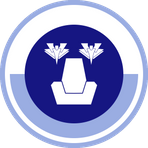 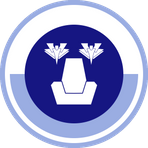 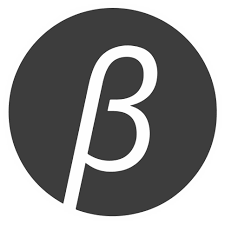 